Město Hora Svaté Kateřiny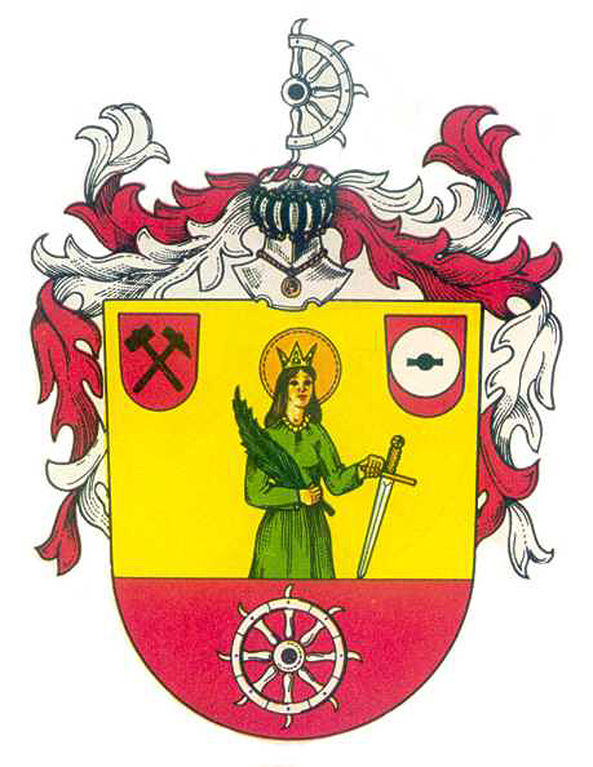 Dlouhá 261, 435 46 Hora Svaté KateřinyOdhlášení psa z evidence místního poplatku ze psů(místní poplatek ze psů dle obecně závazné vyhlášky města Hora Svaté Kateřiny)Čestné prohlášení1. Základní údaje o poplatníkoviJméno a příjmení/Název: …..………………………………………………….……………..Rodné číslo/IČ: ……………………………………Adresa: …………………………………………………………………………………………2. Psa odhlašuji z důvodu:  úhyn psa  předání jinému majiteli  jiný: ……………………………………………………………………………………………………………………………………………………………………………………………………Evidenční známka č.byla vrácena nebyla vrácena, z důvodu ………………………………………………………………………………………                                                Poučení: V případě nevrácení známky beru na vědomí, že známka je nepřenosná na jiného psa a její další používání je považováno za zneužití, se všemi riziky a odpovědností.Žádám o vrácení alikvotní části poplatku ………………………Kč na bankovní účet č. ……………………………………/……………….., a nebo v hotovosti na pokladně.Prohlašuji, že veškeré údaje jsem uvedl podle nejlepšího vědomí a svědomí a že jsem si vědom důsledků v případě uvedení nepravdivých nebo neúplných údajů.V Hoře Svaté Kateřiny dne …………………               podpis držitele ………………………..